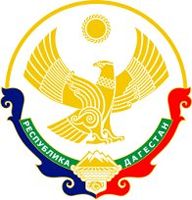 РЕСПУБЛИКА ДАГЕСТАНМО «АКУШИНСКИЙ РАЙОН»МКОУ «УСИШИНСКИЙ МНОГОПРОФИЛЬНЫЙ ЛИЦЕЙ»368282 с.Усиша       ycusha1.dagschool.com     usishalicei@mail.ru   тел. +7(928) 587-80-30      ИНН 0502004915_____________________________________________________________________________________________________________16 март  2020 г.                                                                                                                                                               с.Усиша                                                      ПРИКАЗО профилактике коронавирусной инфекции	В целях обеспечения санитарно-эпидемиологического благополучия детского населения, на основании письма Министерства образования  и науки РД №06—2410/01-08/20 от 13.03.2020 г.      приказываю:1. Утвердть комплекс мер по профилактике коронавирусной инфекции (прилагается).2.Обеспечить информирование педагогических работников МКОУ «Усишинский лицей», обучающихся и их родителей (законных представителей), а также исполнение комплекса мер по профилактике коронавирусной инфекции.Директор лицея                                                 Абдуллаев К.Р.РЕСПУБЛИКА ДАГЕСТАНМО «АКУШИНСКИЙ РАЙОН»МКОУ «УСИШИНСКИЙ МНОГОПРОФИЛЬНЫЙ ЛИЦЕЙ»368282 с.Усиша       ycusha1.dagschool.com     usishalicei@mail.ru   тел. +7(928) 587-80-30      ИНН 0502004915_____________________________________________________________________________________________________________16 март  2020 г.                                                                                                                                                               с.УсишаПриложение  к приказу  от 16.03.2020г.КОМПЛЕКС МЕРПО ПРОФИЛАКТИКЕ КОРОНАВИРУСНОЙ ИНФЕКЦИИДиректор лицея                                                 Абдуллаев К.Р.МероприятиеПериодичностьПериодичностьОтветственное лицоПримечаниеСанитарно–противоэпидемические(профилактических) мероприятия:Санитарно–противоэпидемические(профилактических) мероприятия:Санитарно–противоэпидемические(профилактических) мероприятия:Санитарно–противоэпидемические(профилактических) мероприятия:Санитарно–противоэпидемические(профилактических) мероприятия:1.1 Проведение утреннего фильтра медицинского осмотра) персонала и обучающихся  с целью исключения контакта с лицами, имеющими симптомы заболеванияежедневно Руководитель ООРуководитель ООнет1.2 Проведение влажной уборки, профилактической дезинфекции в групповых и учебных помещениях в период организации учебно-воспитательного процесса2 раза в день Руководитель ООРуководитель ОО1.3 Соблюдение теплового режима в соответствии с требованиями СанПинпостоянно Руководитель ООРуководитель ОО1.4 Соблюдения режима проветривания помещения после каждого занятияРуководитель ООРуководитель ОО1.5 Обеспечение и обучающихся средствами индивидуальной защиты органов дыханияпостоянно Руководитель ООРуководитель ОО1.6 Обеспечение доступа персонала и обучающихся к бутилированной или кипяченной питьевой водепостоянноРуководитель ООРуководитель ОО1.7 Проведение дезинфекции в санузлах разрешенными средствамипосле каждой переменыРуководитель ООРуководитель ОО1.8 Дезинфекционная обработка дверных ручек после каждой переменыРуководитель ООРуководитель ОО1.9 Проведение заключительной дезинфекции в период каникул Руководитель ООРуководитель ОО2.1 Размещение в учебных аудиториях, внеучебных помещениях, информационных стендах, главной странице сайта организации информационных материалов (прилагаются)Руководитель ОО2.2 Проведение родительских собраний, классных (кураторских) часов, посвященных профилактике коронавируса, с участием медицинских работниковдо 20.03.2020 г.до 20.03.2020 г.Руководитель ОО3.1 Обеспечение мониторинга для исключения контакта персонала и обучающихся с лицами, вернувшимся из поездки за пределы Республики Дагестан (не ранее двухнедельного срока), либо имеющими контакт с ними.Руководитель ОО3.2. Отмена «кабинетной системы» (ученики не ходят по кабинетам, учителя посещают закреплённые за классом кабинеты)17.03.202017.03.2020Руководитель ОО